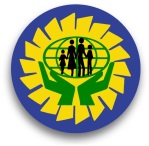 EXPECTED MONTHLY INCOME & EXPENSES  	MICRO BUSINESS START-UP LOAN APPLICATIONMICRO BUSINESS START-UP LOAN APPLICATIONTIER I:Loan Amount:  $5,000.00 or less    Interest Rate: 5.5%    No Deposit 1-Year Financial Projections Required   	Workshop Training AvailableTIER II: Loan Amount:  $5,001 - $20,000    Interest Rate: 5.5%   10% Deposit   1-Year Financial Projections Required $5,001 - $10,000   3-Year Financial Projections Required $10,001 - $20,000 Unaudited Financial Statements required after 12 months  Workshop Training Available PERSONAL DETAILS (PLEASE PRINT IN BLOCK LETTERS)  MR.     MRS.    MISS.     MS.   	LAST NAME: MR.     MRS.    MISS.     MS.   	LAST NAME: MR.     MRS.    MISS.     MS.   	LAST NAME: MR.     MRS.    MISS.     MS.   	LAST NAME:FIRST NAME:FIRST NAME:MIDDLE NAME(S):MIDDLE NAME(S):SUFFIX (Dr., Prof., Rev., etc.):SUFFIX (Dr., Prof., Rev., etc.):SUFFIX (Dr., Prof., Rev., etc.):SUFFIX (Dr., Prof., Rev., etc.):ALIASES:ALIASES:ALIASES:ALIASES:DATE OF BIRTH:PLACE OF BIRTH:PLACE OF BIRTH:PLACE OF BIRTH:MARITAL STAUTS: 	  SINGLE       MARRIED       SEPARATED       DIVORCED       WIDOWEDMARITAL STAUTS: 	  SINGLE       MARRIED       SEPARATED       DIVORCED       WIDOWEDMARITAL STAUTS: 	  SINGLE       MARRIED       SEPARATED       DIVORCED       WIDOWEDMARITAL STAUTS: 	  SINGLE       MARRIED       SEPARATED       DIVORCED       WIDOWEDNAME OF SPOUSE:NAME OF SPOUSE:NAME OF SPOUSE:NAME OF SPOUSE:NO.  OF DEPENDANTS:AGES OF DEPENDENTS:AGES OF DEPENDENTS:AGES OF DEPENDENTS:PERMANENT ADDRESS:PERMANENT ADDRESS:PERMANENT ADDRESS:PERMANENT ADDRESS:PARISH:POSTAL CODE:POSTAL CODE:COUNTRY:PREVIOUS ADDRESS:  (required if current address is less than 1 year)PREVIOUS ADDRESS:  (required if current address is less than 1 year)PREVIOUS ADDRESS:  (required if current address is less than 1 year)PREVIOUS ADDRESS:  (required if current address is less than 1 year)PARISH:POSTAL CODE:POSTAL CODE:COUNTRY:TELEPHONE NO.(S):  Home:	Work:	Ext.:TELEPHONE NO.(S):  Home:	Work:	Ext.:TELEPHONE NO.(S):  Home:	Work:	Ext.:TELEPHONE NO.(S):  Home:	Work:	Ext.:Mobile:						Fax:Mobile:						Fax:Mobile:						Fax:Mobile:						Fax:E-MAIL ADDRESS:E-MAIL ADDRESS:E-MAIL ADDRESS:E-MAIL ADDRESS:ALTERNATE CONTACT INFORMATION (i.e. next of kin / emergency contact)LAST NAME:FIRST NAME:TELEPHONE NO(S):  Home:				Work:				Mobile :TELEPHONE NO(S):  Home:				Work:				Mobile :REFERENCESNAME & ADDRESS OF A REFERENCE NOT LIVING WITH YOU: …………………………………….………………………………..……………………………………………..….…………………………………………………………………………………………………………………………………………………………………………………………………..……………………………….…………….NAME & ADDRESS OF A REFERENCE NOT LIVING WITH YOU:………………………………….………………………………..…………………………………………..….……………………………………………………………………………………………………………………………………………………………………………………………..……………………………….…………….RELATIONSHIP:RELATIONSHIP:TELEPHONE NO.(S): (Home) 		(Work) 		(Mobile)TELEPHONE NO.(S): (Home) 		(Work) 		(Mobile)STATUS OF BUSINESS:           START-UP                         NEW                    EXISTING   LOAN AMOUNT REQUESTED (Words and Figures):LOAN AMOUNT REQUESTED (Words and Figures):PURPOSE OF THE LOAN:  (Equipment, Supplies etc.)PURPOSE		AMOUNT………………………………………………………………………………………………………………………………………...............…	…………………………………………………………………………………………………………………………………………………………………………….……………………………………………………....…….….……..	……………………………………………………………………………………....…………………………………………………………………………………………………………..………………………………………...…….	………………………………………………………………………..……………………	………………………………………………………………………………..……………………………………………………………….…...	………………………..…………………………………………………………..………PURPOSE OF THE LOAN:  (Equipment, Supplies etc.)PURPOSE		AMOUNT………………………………………………………………………………………………………………………………………...............…	…………………………………………………………………………………………………………………………………………………………………………….……………………………………………………....…….….……..	……………………………………………………………………………………....…………………………………………………………………………………………………………..………………………………………...…….	………………………………………………………………………..……………………	………………………………………………………………………………..……………………………………………………………….…...	………………………..…………………………………………………………..………NATIONAL REGISTRATION NO.:NATIONAL REGISTRATION NO.:SIGNATURE: …………………………………………………………………..…………………..DATE (mm/dd/yy): …………………………………………………The Credit Union may verify any information provided to it by me/us from whatever sources it deems necessary.The Credit Union is hereby authorized to obtain any information it requires relative to my/our credit history or application for credit and any such source is hereby authorized to provide any such requested information.The Credit Union is further authorized to disclose to any Credit Bureau, reporting agency, business, financial institution or person with whom I have entered into or propose to enter into a business or financial relationship with, personal information or such information regarding my/our credit or financial history, or information as is deemed appropriate, lawful and necessary in the sole discretion of the Credit Union or as expressly provided by law.  I/we jointly and severally agree to indemnify the Credit Union and save the Credit Union from any and all claims in damages or otherwise arising from any disclosure as herein authorized.The Credit Union may verify any information provided to it by me/us from whatever sources it deems necessary.The Credit Union is hereby authorized to obtain any information it requires relative to my/our credit history or application for credit and any such source is hereby authorized to provide any such requested information.The Credit Union is further authorized to disclose to any Credit Bureau, reporting agency, business, financial institution or person with whom I have entered into or propose to enter into a business or financial relationship with, personal information or such information regarding my/our credit or financial history, or information as is deemed appropriate, lawful and necessary in the sole discretion of the Credit Union or as expressly provided by law.  I/we jointly and severally agree to indemnify the Credit Union and save the Credit Union from any and all claims in damages or otherwise arising from any disclosure as herein authorized.DETAILS OF PERSONAL  INCOME AND EXPENDITURE TO SUPPORT LOAN APPLICATIONINCOME:  	  MONTHLY        SEMI-MONTHLY       WEEKLYINCOME:  	  MONTHLY        SEMI-MONTHLY       WEEKLYALLOWANCES:AMOUNT: $OTHER INCOME:  (Give Details)AMOUNT: $TOTAL INCOME:AMOUNT: $P.A.Y.E./INCOME TAX & N.I.S.:AMOUNT: $LIFE AND/OR MEDICAL INSURANCE:AMOUNT: $RENT / MORTGAGE / OTHER LIVING ARRANGEMENT:AMOUNT: $FOOD:AMOUNT: $UTILITIES (e.g. Telephone, Electricity, Water, Paid Television)AMOUNT: $VEHICLE EXPENSE OR BUS FARE:AMOUNT: $BANK PAYMENT:AMOUNT: $CREDIT CARD(S) PAYMENT – 5% OF LIMIT:AMOUNT: $HIRE PURCHASE – REQUIRED PAYMENT:AMOUNT: $TOTAL EXPENSES:AMOUNT: $SURPLUS:AMOUNT: $BUSINESS DETAILS (Certificate of Registration or Incorporation to be provided where applicable)BUSINESS DETAILS (Certificate of Registration or Incorporation to be provided where applicable)Provide an outline of the proposed business plan for your operations according to the following:Provide an outline of the proposed business plan for your operations according to the following:NAME OF BUSINESS:NAME OF BUSINESS:LOCATION OF BUSINESS:LOCATION OF BUSINESS:NATURE/TYPE OF BUSINESS:NATURE/TYPE OF BUSINESS:NAME(S) OF BUSINESS OWNERS: NAME(S) OF BUSINESS OWNERS: DATE ESTABLISHED:DATE ESTABLISHED:DESCRIPTION OF BUSINESS:…………………………………………………………………………………………………………………………………………………………………………………………………..………………………….………………………………………………………………………………………………………………………………………………………………………………………………………………………..…..………………………………………………………………………………………………………………………………………………………………………………………………………………………………………………………….……………………………………………………………………………………………………………………………………………………………………………………………………………………………………………………………………………………………………………………………………………………………………………………………………………………………………………………………….……………………………………………………………………………………………………………………………………………………………………………………………………WHO WILL BE YOUR CUSTOMERS?……………………………………………………………………………………………………………………………………………………………………………………………………………………..………………………………………………………………………………………………………………………………………………………………………………………………………………………….…………………………………………………………………………………………………………………………………………………………………………………………………………………………………………………………………………………………………………………………………………………………………………………………………………………………………………………..………………………………………………………………………………………………………………………………………………………………………………………………………………………………………………………………………….……………………………………………………………………………………………………………………………………………………………………………………………………HOW WILL YOUR CUSTOMERS KNOW ABOUT YOUR BUSINESS?…………………………………………………………………………………………………………………………………………………………………………………………………………….…………………………………………………………………………………………………………………………………………………………………………………………………………………………………………………………………………………………………………………………………………………………………………………………………………………………………………..……………………………………………………………………………………………………………………………………………………………………………………………………………………………………….…………………………………………………………………………………………………………………………………………………………………………………………………………………………………………………………………………………….……………………………………………………………………………………………………………………………………………………………………………………………………VENDORS/SUPPLIERS(Where would your daily supplies come from?)………………………………………………………………………………………………….…………………………………………………………………………………………………………….…………………………………………………………………………………………………………………………………………………………………………………………………………………………………..………………………………………………………………………………….……………………………………………………………………………………………………………………………………….………………………………………………………………………………………..……………………………………………………………………………………………………………………………………….………………………………………………………………………………………………………………………………………………………………………………………………………………………………………………………………….……………………………………………………………………………………………………………………………………………………………………………………………………Tier I - $5,000 OR LESS : 1-Year Financial Projections RequiredTier II -$5,001 - $10,000 : 1-Year Financial Projections Required Tier II - $10,001 - $20,000 : 3-Year Financial Projections RequiredANNUALEXPENSESAMOUNTINCOMEAMOUNTNET INCOMERENT$PRODUCT/SERVICE$STOCK$PRODUCT$INSURANCE$PRODUCT$VEHICLE EXPENSES (gas etc.)$$TEL./INTERNET/MOBILE$$ELECTRICITY$$WAGES$$N.I.S.$$V.A.T.$$OTHER$$OTHER$$TOTAL:$$MONTHLY  AVERAGE:MONTHLY  AVERAGE:$$ANNUALEXPENSESAMOUNTINCOMEAMOUNTNET INCOMERENT$PRODUCT/SERVICE$STOCK$PRODUCT$INSURANCE$PRODUCT$VEHICLE EXPENSES (gas etc.)$$TEL./INTERNET/MOBILE$$ELECTRICITY$$WAGES$$N.I.S.$$V.A.T.$$OTHER$$OTHER$$TOTAL:$$MONTHLY  AVERAGE:MONTHLY  AVERAGE:$$ANNUALEXPENSESAMOUNTINCOMEAMOUNTNET INCOMERENT$PRODUCT/SERVICE$STOCK$PRODUCT$INSURANCE$PRODUCT$VEHICLE EXPENSES (gas etc.)$$TEL./INTERNET/MOBILE$$ELECTRICITY$$WAGES$$N.I.S.$$V.A.T.$$OTHER$$OTHER$$OTHER$$TOTAL:$$MONTHLY  AVERAGE:MONTHLY  AVERAGE:$$FOR OFFICIAL USE ONLYFOR OFFICIAL USE ONLYEXTERNAL CREDIT CODE:CURRENT MONTHLY SAVINGS:  $WAIVER:  $TOTAL UNSECURED AMOUNT:  $FINANCIAL SERVICES REPRESENTATIVE’S COMMENTSFINANCIAL SERVICES REPRESENTATIVE’S COMMENTSFINANCIAL SERVICES REPRESENTATIVE’S COMMENTSCAMPARIRECOMMENDED:     YES		  NORECOMMENDED:     YES		  NORECOMMENDED:     YES		  NOSIGNATURE: ……………………………………………………………….…………………………………………………SIGNATURE: ……………………………………………………………….…………………………………………………DATE:  (mm/dd/yy): ………………………………………………………………………………………….BRANCH OPERATIONS OFFICER/MEMBER RELATIONS MANAGER - LOANS COMMENTS:BRANCH OPERATIONS OFFICER/MEMBER RELATIONS MANAGER - LOANS COMMENTS:BRANCH OPERATIONS OFFICER/MEMBER RELATIONS MANAGER - LOANS COMMENTS:COMMENTS:COMMENTS:COMMENTS:SIGNATURE: ……………………………………………………………….…………………………………………………SIGNATURE: ……………………………………………………………….…………………………………………………DATE:  (mm/dd/yy): ………………………………………………………………………………………….IN-HOUSE LOANS’ COMMITTEE / CREDIT COMMITTEE’S COMMENTS:IN-HOUSE LOANS’ COMMITTEE / CREDIT COMMITTEE’S COMMENTS:IN-HOUSE LOANS’ COMMITTEE / CREDIT COMMITTEE’S COMMENTS:COMMENTS:COMMENTS:COMMENTS:APPROVED/REJECTED/DEFERRED BY IN-HOUSE LOANS COMMITTEEAPPROVED/REJECTED/DEFERRED BY IN-HOUSE LOANS COMMITTEEAPPROVED/REJECTED/DEFERRED BY IN-HOUSE LOANS COMMITTEEAPPROVED/REJECTED/DEFERRED BY IN-HOUSE LOANS COMMITTEEAPPROVED/REJECTED/DEFERRED BY IN-HOUSE LOANS COMMITTEEAPPROVED/REJECTED/DEFERRED BY IN-HOUSE LOANS COMMITTEEPRINT NAMESIGNATUREDATE(M/D/Y)Group Chief Executive Officer…………………………………………….………………….…………………………….……………………….….…………….………..……Group Financial Controller…………………………………………….………………….…………………………….……………………….….…………….…………..…Member Relations Manager – Loans…………………………………………….………………….…………………………….……………………….….…………….……..………Branch Operations Officer…………………………………………….………………….…………………………….……………………….….…………….………..……SFSR – Credit Underwriting…………………………………………….………………….…………………………….……………………….….…………….……..………APPROVED/REJECTED/DEFERRED BY CREDIT COMMITTEEAPPROVED/REJECTED/DEFERRED BY CREDIT COMMITTEEAPPROVED/REJECTED/DEFERRED BY CREDIT COMMITTEEAPPROVED/REJECTED/DEFERRED BY CREDIT COMMITTEEAPPROVED/REJECTED/DEFERRED BY CREDIT COMMITTEEPRINT NAMESIGNATUREDATE(M/D/Y)Chairman…………………………………………….………………….…………………………….……………………….….…………….…………………….…Secretary …………………………………………….………………….…………………………….……………………….….…………….………………………Member …………………………………………….………………….…………………………….……………………….….…………….………………………